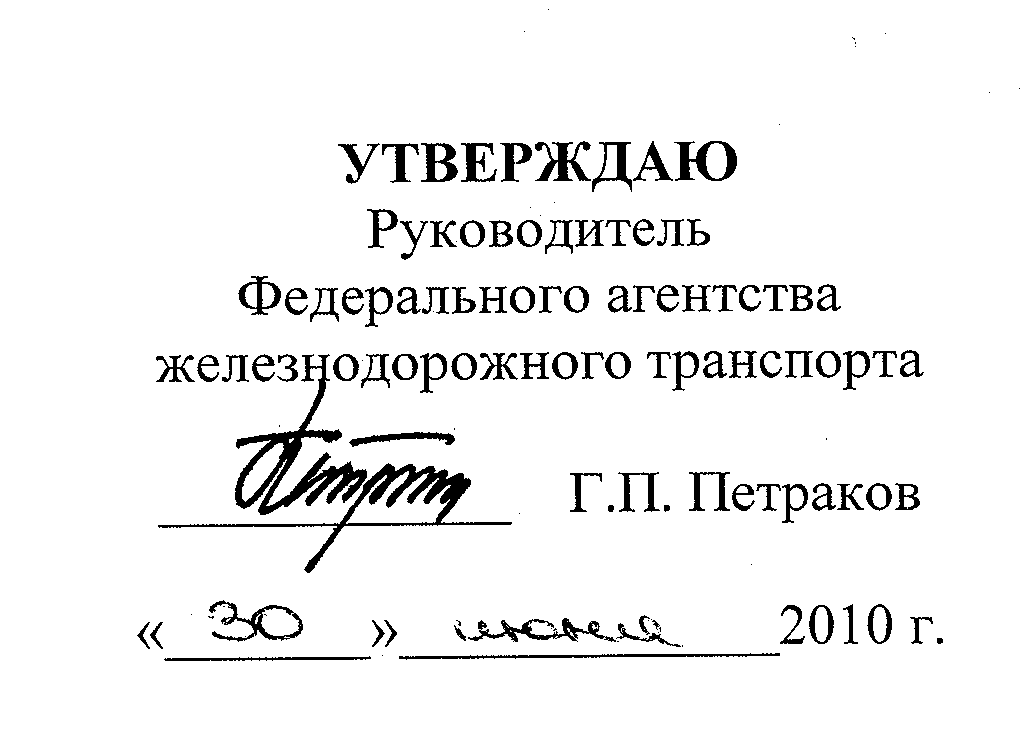 РЕКОМЕНДАЦИИпо пономерному учету локомотивов/мотор-вагонного подвижного состава1.Общие положения1.1. Методические рекомендации по пономерному учету локомотивов/ мотор-вагонного подвижного состава (далее – Рекомендации) разработаны в соответствии с:а) Положением о Федеральном агентстве железнодорожного транспорта, утвержденным постановлением Правительства Российской Федерации от 30 июля . № 397 (Собрание законодательства Российской Федерации, 2004, № 32, ст.3344);б) приказом Министерства транспорта Российской Федерации от 14 ноября . № 137 «Об организации работы по осуществлению пономерного учета железнодорожного подвижного состава, контейнеров, эксплуатируемых на путях общего пользования» (зарегистрирован Минюстом России 7 декабря ., регистрационный № 7244);в) приказом Министерства транспорта Российской Федерации от                 27 декабря . № 178 «Об утверждении административного регламента Федерального агентства железнодорожного транспорта по исполнению государственной функции по осуществлению пономерного учета железнодорожного подвижного состава и контейнеров» (зарегистрирован Минюстом России 26 марта ., регистрационный № 9163) (далее – приказ Минтранса России № 178).  	1.2. Действие настоящих Рекомендаций распространяется на локомотивы и мотор-вагонный подвижной состав, которым требуется выход на железнодорожные пути общего пользования.	1.3. Для получения права доступа на железнодорожные пути общего пользования необходимо произвести регистрацию локомотива/мотор-вагонного подвижного состава в Федеральном агентстве железнодорожного транспорта.1.4. Регистрация осуществляется собственником через соответствующие территориальные органы Росжелдора по месту нахождения железной дороги обращения (эксплуатации) или по месту регистрации собственника в налоговом органе. 1.5. Собственник локомотива/мотор-вагонного подвижного состава предоставляет в территориальные органы Росжелдора заявку на регистрацию (перерегистрацию) или снятие с учета локомотива/мотор-вагонного подвижного состава (далее – заявка) по форме, приведенной в приложении № 1 настоящих Рекомендаций, в следующих случаях:для регистрации локомотива/мотор-вагонного подвижного состава с постройки (заявка на регистрацию);для регистрации ранее незарегистрированного бывшего в эксплуатации локомотива/мотор-вагонного подвижного состава (заявка на регистрацию);при модернизации с изменением серии локомотива/мотор-вагонного подвижного состава (заявка на перерегистрацию);при смене собственника  (заявка на перерегистрацию);при изменении железных дорог обращения (заявка на перерегистрацию);при изменении банковских или почтовых реквизитов собственника зарегистрированного локомотива/мотор-вагонного подвижного состава  (заявка на перерегистрацию);при продлении срока службы локомотива/мотор-вагонного подвижного состава (заявка на продление);при передаче в аренду (заявка на перерегистрацию);снятие с учета зарегистрированного номера локомотива/мотор-вагонного подвижного состава (заявка на снятие с учета).1.6. К заявке прикладываются документы, перечень и требования к оформлению которых, в зависимости от причины подачи заявки, изложены в главе 2 настоящих Рекомендаций.	1.7. При регистрации в Росжелдоре локомотиву/мотор-вагонному подвижному состава присваивается 8-значный идентификационный номер. 1.8. Присвоенный номер локомотива/мотор-вагонного подвижного состава не является собственностью владельца и остается в его пользовании на время фактического или нормированного срока эксплуатации.	1.9. Перед началом эксплуатации на железнодорожных путях общего пользования собственник обеспечивает нанесение выделенного Росжелдором номера на кузов локомотива/мотор-вагонного подвижного в установленном порядке.	1.10. Локомотивы/мотор-вагонный подвижной состав, выходящие на железнодорожные пути общего пользования, по конструкции, остаточным межремонтному ресурсу и сроку службы, а также по фактическому техническому состоянию должны соответствовать требованиям безопасности движения. 1.11. Порядок получения разрешения на выпуск зарегистрированного локомотива/мотор-вагонного подвижного состава на пути общего пользования устанавливается владельцем инфраструктуры общего пользования.2. Требования к составу и оформлению документов, предоставляемых в территориальные органы Росжелдора 	2.1. Во всех случаях, предусмотренных пунктом 1.5 настоящих Рекомендаций, к подаваемой в территориальные органы Росжелдора заявке собственника локомотивов/мотор-вагонного подвижного состава прикладываются заверенные печатью собственника копии следующих документов:		свидетельства о постановке собственника на учет в налоговом органе с указанием индивидуального идентификационного номера налогоплательщика; 	договора на поставку локомотивов/мотор-вагонного подвижного состава между заявителем и предприятием-изготовителем; документов, подтверждающих право собственности на локомотивы/мотор-вагонный подвижной состава; документов, подтверждающих факт смены собственника, – при смене собственника зарегистрированных локомотивов/мотор-вагонного подвижного состава;документов, подтверждающих право собственности на локомотивы/мотор-вагонный подвижной состав, – для снятия с учета ранее зарегистрированных номеров локомотивов/мотор-вагонного подвижного состава;договор аренды локомотивов/мотор-вагонного подвижного состава – при  передаче в аренду;техническое решение, акт о проведении работ по ремонту, - при продлении локомотива/мотор-вагонного подвижного состава.2.2. Процедура продления срока службы ранее зарегистрированного локомотива/мотор-вагонного подвижного состава осуществляется в соответствии с приказом Минтранса России № 1702.3. Заявки с недостоверными или неполными сведениями к рассмотрению не принимаются.3. Порядок рассмотрения заявок3.1. Порядок и сроки рассмотрения заявок на регистрацию (перерегистрацию) локомотива/мотор-вагонного подвижного состава установлены приказом Минтранса России № 178. 4. Порядок пономерного учета локомотивов/мотор-вагонного подвижного состава4.1. Все документы, подаваемые собственником, регистрируются в территориальных органах Росжелдора.4.2. В случае отказа по существу заявления территориальный орган Росжелдора доводит соответствующую информацию в письменном виде до сведения собственника локомотива/мотор-вагонного подвижного состава с обоснованием причины отказа.4.3. В случае принятия положительного решения по заявлению собственника, территориальный орган направляет в Росжелдор письменное заключение. 4.4. При положительном решении о регистрации (перерегистрации) локомотива/мотор-вагонного подвижного состава Росжелдор информирует заявителя извещением через свои территориальные органы. 4.5. Снятие с учета зарегистрированных номеров производится по инициативе собственника. 4.6. Для снятия с учета локомотива/мотор-вагонного подвижного состава собственником подготавливается соответствующая заявка по форме, приведенной в приложении № 1 настоящих Рекомендаций. Порядок документооборота и сроки принятия решения в этом случае аналогичны порядку рассмотрения заявок на регистрацию или перерегистрацию. 4.7. Снятые с учета восьмизначные номера учитываются как освобожденные и остаются в свободном использовании Росжелдора. При этом собственник локомотива обязан обеспечить демонтаж (закрашивание) исключенных номеров с кузовов локомотивов.  Согласовано:Начальник Управленияинфраструктуры и перевозок                                                               О.А. СемиглазовПриложение №1 к настоящим Рекомендациям Руководителю ________________________ территориального управленияФедерального агентства железнодорожного транспортаЗаявкаНа  _________________________________ В связи с__________________________________         		 (цель подачи заявки)________________________________________________________________________________Заявитель _______________________________________________________________________(полное/краткое наименование)Реквизиты: 1._______________________________________________________________________________2._______________________________________________________________________________(ИНН/ОГРН/КПП)Подвижной состав:Приложения:_____________________________________________________________________________________________________________________________________________________________________________________________________________________________________(полный перечень прилагающихся к заявке документов)Заявитель:____________________         (должность)____________________         (ФИО, подпись)тел., факсНаименованиеТип/серия№ заводс.№ 8-знач.Дата постр.ИзготовительПримечание1234567